2019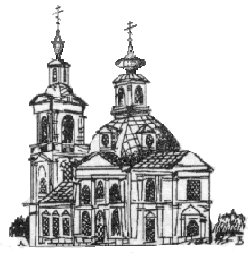 РАСПИСАНИЕ БОГОСЛУЖЕНИЙ ХРАМАКАЗАНСКОЙ ИКОНЫ БОЖИЕЙ МАТЕРИв ПучковоИЮНЬСвт. Алексия Московского. Блгв. кн. Довмонта (Тимофея) Псковского 2 вт. –   8.00 – Утреня (полиелей). Часы. Литургия           авт.:  - 7.40, м-н «В» - 7.50Владимирской иконы Божией Матери. Равноапостольных царей Константина и Елены 2 вт. – 18.00 – Вечерня, утреня (полиелей)                       авт.:   - 17.40, м-н «В» - 17.50 3 ср. –   8.40 – Часы. Литургия                                           авт.:  - 8.20, м-н «В» - 8.30Отдание праздника Вознесения. Свт. Леонтия Ростовского. Прп. Евфросинии Полоцкой 5 пт. –  8.00 – Утреня (славословие). Часы. Литургия       авт.:  - 7.40, м-н «В» - 7.50Троицкая родительская суббота. Блж. Ксении Петербургской 5 пт. – 18.00 – Заупокойные вечерня, утреня              авт.:  40 км - 17.40, м-н «В» - 17.50 6 сб. –   8.40 – Часы. Литургия. Панихида                       авт.:  - 8.20, м-н «В» - 8.30            –    8.40 – на кладбище в Губцево (Поповка) – Часы. ЛитургияНеделя 8-я по Пасхе. День Святой ТРОИЦЫ. Пятидесятница 6 сб. – 17.00 – Всенощное бдение (лития)                          авт.:  - 16.40, м-н «В» - 16.50 7 вс. –   7.10 – Школьный храм – Часы. Литургия        авт.:  - 6.45; м-н «В» - 6.55          –   9.10 – Часы. Литургия. Вечерня с коленопреклонными молитвами       авт.:  - 8.20, 8.45; м-н «В» - 8.30, 8.55День Святого Духа 8 пн. –  8.00 – Утреня (славословие). Часы. Литургия       авт.:  - 7.40, м-н «В» - 7.50Иконы Божией Матери «Споручница грешных».Свт. Луки Крымского. Прп. Иова (Иисуса) Анзерского10 ср. – 18.00 – Вечерня. Утреня (полиелей)                    авт.: 40 км - 17.40; м-н «В» - 17.5011 чт. –    8.40 – Часы. Литургия                                          авт.:  - 8.20; м-н «В» - 8.30Отдание Пятидесятницы. Сщмч. Философа (Орнатского)13 сб. –  7.30 – Утреня (славословие). Часы. Литургия       авт.:  - 7.10, м-н «В» - 7.20Неделя 1-я по Пятидесятнице,  Всех Святых. Прав. Иоанна Кронштадтского. Прп. Иустина По1повича. Мч. Иустина Философа13 сб. – 17.00 – Всенощное бдение                                   авт.: 40 км - 16.40, м-н «В» - 16.5014 вс. –   7.10 – Школьный храм – Часы. Литургия        авт.:  - 6.45; м-н «В» - 6.55           –   9.10 – Часы. Литургия                           авт.:  - 8.20, 8.45; м-н «В» - 8.30, 8.55(Заговенье на Петров пост)Блгв. царевича Димитрия16 вт. –  8.00 – Утреня (славословие). Часы. Литургия      авт.:  - 7.40, м-н «В» - 7.50Блгв. кн. Игоря Черниговского и Киевского18 чт. –  8.00 – Утреня. Часы. Литургия                           авт.:  - 7.40, м-н «В» - 7.50Иконы Божией Матери «Знамение» Курской-Коренной. Прп. Варлаама Хутынского18 чт. – 18.00 – Вечерня, утреня (полиелей)                     авт.:   - 17.40, м-н «В» - 17.5019 пт. –   8.40 – Часы. Литургия                                           авт.:  - 8.20, м-н «В» - 8.30Неделя 2-я по Пятидесятнице. Всех святых, в земле Русской просиявших. Всех прпп. во Святой Горе Афонской20 сб. – 17.00 – Всенощное бдение (лития)                      авт.: 40 км - 16.40, м-н «В» - 16.5021 вс. –   7.10 – Школьный храм – Часы. Литургия        авт.:  - 6.45; м-н «В» - 6.55           –   9.10 – Часы. Литургия                          авт.:  - 8.20, 8.45; м-н «В» - 8.30, 8.55Прав. Алексия Московского. Свт. Кирилла Александрийского. Прп. Кирилла Белоезерского. Прп. Александра Куштского21 вс. – 17.00 – Вечерня, утреня (полиелей)                     авт.:   - 16.40, м-н «В» - 16.5022 пн. –   8.40 – Часы. Литургия                                          авт.:  - 8.20, м-н «В» - 8.30Свтт. Василия Рязанского и Иоанна Тобольского. Прп. Фамари Марджановой исп.22 пн. – 18.00 – Вечерня, утреня (славословие)               авт.:   - 17.40, м-н «В» - 17.5023 вт. –    8.40 – Часы. Литургия                                          авт.:  - 8.20, м-н «В» - 8.30Прп. Онуфрия Великого. Прп. Петра Афонского. Блгв. вел. кн. Анны Кашинской25 чт. –   8.00 – Утреня. Часы. Литургия                           авт.:  - 7.40, м-н «В» - 7.50Прор. Елисея. Свт. Мефодия Константинопольского.Сщмч. Владимира Киевского. Собор Дивеевских святых26 пт. – 18.00 – Вечерня. Утреня (славословие)                  авт.: 40 км - 17.40; м-н «В» - 17.5027 сб. –   8.40 – Часы. Литургия                                          авт.:  - 8.20; м-н «В» - 8.30Неделя 3-я по Пятидесятнице. Св. Ионы Московского и всея России. Свт. Михаила Киевского. Соборы Вологодских, Новгородских, Белорусских, Псковских святых27 сб. – 17.00 – Всенощное бдение                                   авт.: 40 км - 16.40, м-н «В» - 16.5028 вс. –   7.10 – Школьный храм – Часы. Литургия        авт.:  - 6.45; м-н «В» - 6.55           –   9.10 – Часы. Литургия                          авт.:  - 8.20, 8.45; м-н «В» - 8.30, 8.55Свт. Феофана, затворника Вышенского. Прп. Тихона Медынского, Калужского28 вс. – 17.00 – Вечерня. Утреня (полиелей)                    авт.: 40 км - 16.40; м-н «В» - 16.5029 пн. –   8.40 – Часы. Литургия                                         авт.:  - 8.20; м-н «В» - 8.25Боголюбской иконы Божией Матери(25 лет освящения престола прпп. Зосимы и Савватия Соловецких)30 вт. – 18.00 – Вечерня. Утреня (полиелей)                    авт.: 40 км - 17.40; м-н «В» - 17.50 1июля ср. –   8.40 – Часы. Литургия                                    авт.:  - 8.20; м-н «В» - 8.30Исповедь – в конце вечерних служб; в будни и субботы – в 8.30;в воскресенье перед ранней Литургией – в 7.00, перед поздней – в 8.30.Таинство Крещения: по субботам – в 12.00 (кроме 6. 06)и воскресеньям – в 13.00Беседа с родителями и крестными – по субботам – в 15.00  (кроме 6. 06)Маршрут автобуса:  от ул. Центральной, д. 6 — по остановкам улиц Центральной, Солнечной,  Октябрьского просп.  —  «Пятерочка»,  котельная у школы №2 - ХРАМ.—  После служб (включая молебен и панихиду) автобус идет по обратному маршруту.